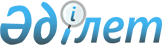 Мәслихаттың 2011 жылғы 28 қазандағы № 497 "Мұқтаж азаматтардың жекелеген топтарына әлеуметтік көмек көрсету туралы" шешіміне өзгеріс енгізу туралы
					
			Күшін жойған
			
			
		
					Қостанай облысы Меңдіқара ауданы мәслихатының 2012 жылғы 24 шілдедегі № 71 шешімі. Қостанай облысының Әділет департаментінде 2012 жылғы 13 тамызда № 9-15-179 тіркелді. Күші жойылды - Қостанай облысы Меңдіқара ауданы мәслихатының 2012 жылғы 19 желтоқсандағы № 112 шешімімен      Ескерту. Күші жойылды - Қостанай облысы Меңдіқара ауданы мәслихатының 2012.19.12 № 112 шешімімен.

      "Қазақстан Республикасындағы жергілікті мемлекеттік басқару және өзін-өзі басқару туралы" Қазақстан Республикасының 2001 жылғы 23 қаңтардағы Заңының 6-бабының 1-тармағының 15)-тармақшасына сәйкес, Меңдіқара аудандық мәслихаты ШЕШТІ:



      1. "Мұқтаж азаматтардың жекелеген топтарына әлеуметтік көмек көрсету туралы" мәслихаттың 2011 жылғы 28 қазандағы № 497 шешіміне (Нормативтік құқықтық актілерді мемлекеттік тіркеу Тізілімінде № 9-15-160 болып тіркелді, 2011 жылғы 1 желтоқсанда "Меңдіқара үні" аудандық газетінде жарияланды) мынадай өзгерістер енгізілсін:



      осы шешімнің 1-тармағының 8)-тармақшасы жаңа редакцияда жазылсын:



      "8). Ұлы Отан соғысының қатысушылары мен мүгедектеріне тұрмыстық қажеттіліктерге, ай сайын, 4 айлық есептік көрсеткіш мөлшерінде;".



      2. Осы шешім алғашқы ресми жарияланғаннан кейін күнтізбелік он күн өткен соң қолданысқа енгізіледі.      Сессия төрағасы                            О. Нұрабаев      Аудандық мәслихаттың

      хатшысы                                    В. Леонов      КЕЛІСІЛДІ:      "Меңдіқара ауданының

      жұмыспен қамту және

      әлеуметтік бағдарламалар

      бөлімі" мемлекеттік

      мекемесінің бастығы

      ________ В. Гребенюк      "Меңдіқара ауданының

      экономика және

      бюджеттік жоспарлау

      бөлімі" мемлекеттік

      мекемесінің бастығы

      ________ Г. Айсенова
					© 2012. Қазақстан Республикасы Әділет министрлігінің «Қазақстан Республикасының Заңнама және құқықтық ақпарат институты» ШЖҚ РМК
				